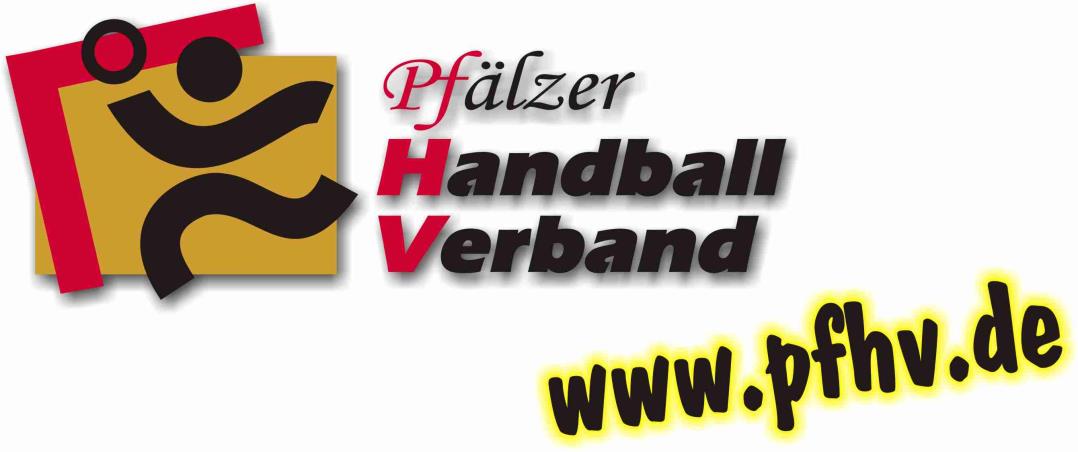 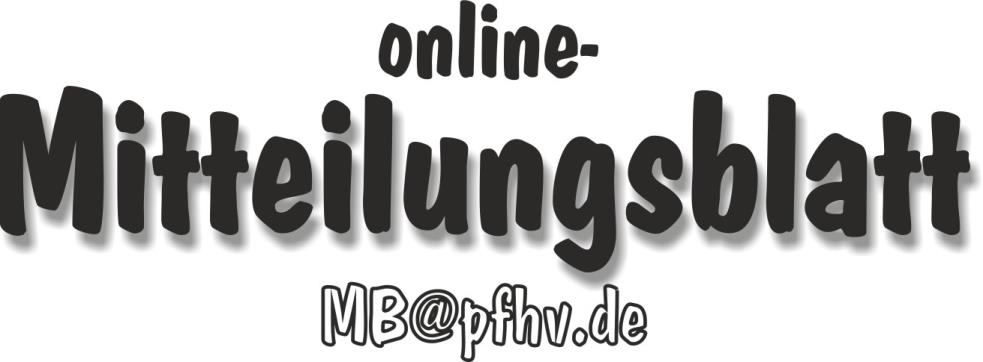 Nummer 31 + 32Stand: 10.08.2017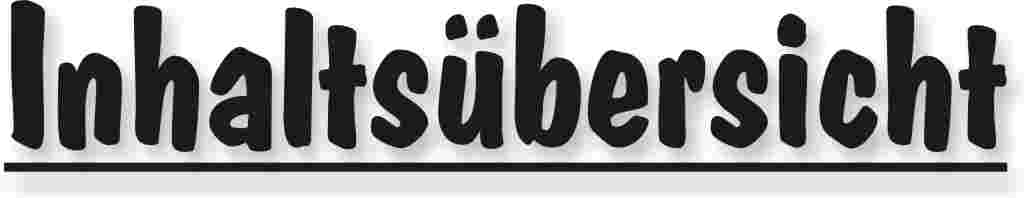 Halten Sie die Strg-Taste gedrückt und klicken in der Übersicht auf die gewünschte Seitenzahl, danach gelangen Sie direkt zur entsprechende Stelle im word-Dokument.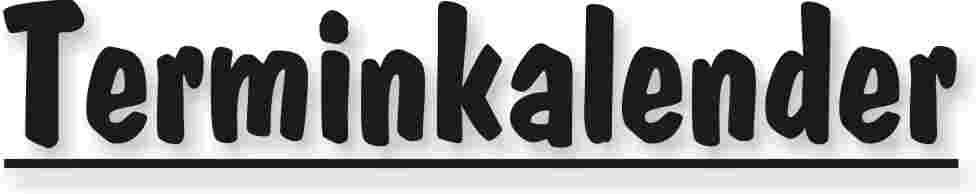 Der komplette Terminkalender kann auf der PfHV-Homepage eingesehen werden:http://www.pfhv.de/index.php/service/terminkalender 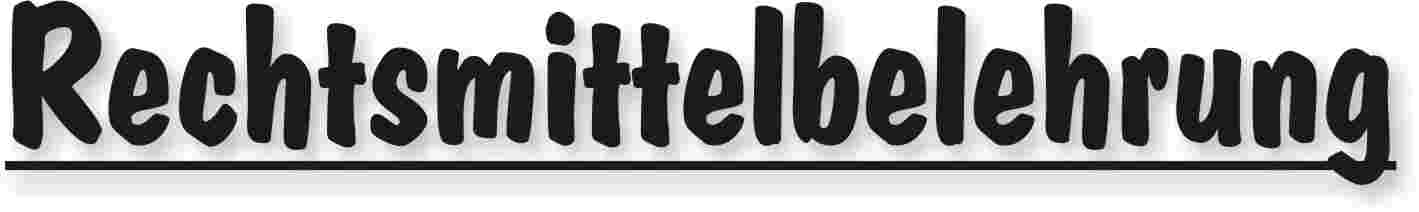 Gegen alle Sportinstanzenbescheide ist innerhalb von 14 Tagen nach Zustellung gebührenfreier doch kostenpflichtiger Einspruch zum Vorsitzenden des VSG möglich [maßgebend ist nach § 42 RO grundsätzlich das Datum des Poststempels. Der Zugang gilt am dritten Tag nach der Aufgabe als erfolgt: bei Veröffentlichung im MB gilt er mit dem dritten Tage nach der Veröffentlichung als bewirkt].Gegen Urteile des VSG ist innerhalb von 14 Tagen nach Zustellung [maßg. siehe 1.] Berufung zum VG-Vorsitzenden möglich.Gegen Urteile des Verbandsgerichtes ist innerhalb von 14 Tagen nach Zustellung [maßg.s.1.] Revision zum Vorsitzenden des DHB-Bundesgerichtes, Herrn Dr. Hans-Jörg Korte, Eickhorstweg 43, 32427 Minden möglich. Innerhalb dieser Frist sind darüber hinaus die Einzahlung der Revisionsgebühr in Höhe von EUR 500,00 und eines Auslagenvorschusses in Höhe von EUR 400,00 beim DHB nachzuweisen. Auf die weiteren Formvorschriften aus § 37 RO DHB wird ausdrücklich hingewiesen.Für alle Einsprüche, Berufungen und Revisionen gilt....Die entsprechenden Schriften sind von einem Vorstandsmitglied und dem Abteilungsleiter zu unterzeichnen. Name und Funktion des jeweiligen Unterzeichnenden müssen in Druckschrift vermerkt sein. Sie müssen einen Antrag enthalten, der eine durchführbare Entscheidung ermöglicht. Der Nachweis über die Einzahlung von Gebühr und Auslagenvorschuss ist beizufügen. Die §§ 37 ff. RO sind zu beachten.Einsprüche gegen Entscheidungen der Sportinstanzen  -  EUR 0,00 Rechtsbehelfe zum PfHV-VSG  -  EUR 30,00Berufung zum PfHV-VG  -  EUR 50,00Revision zum BG DHB:     EUR 500,00 und EUR 400,00 Auslagenvorschuss = EUR 900,00 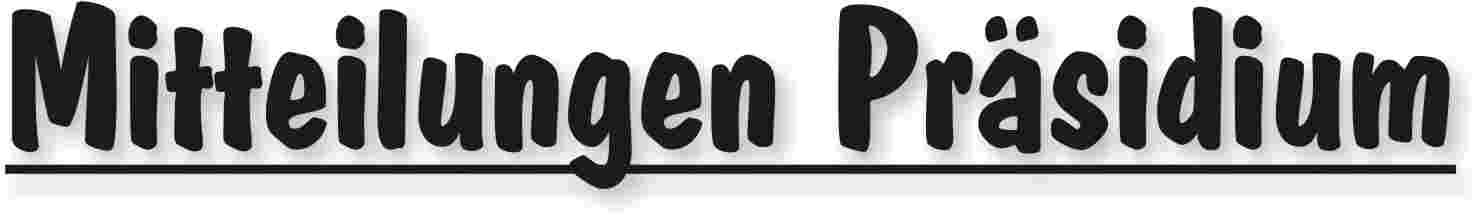 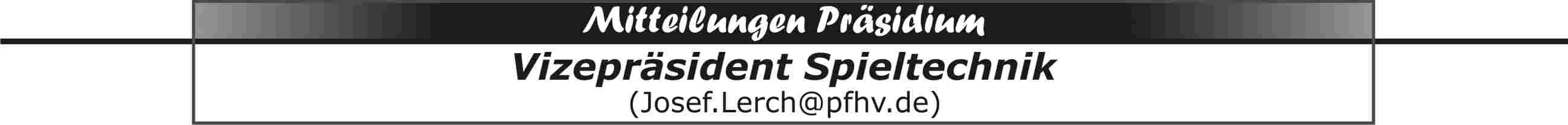 Termine11.8.2017: Meldung der Heimtermine für die F-Jugend und Minis an den Staffelleiter Dirk Rossel22.8.2017 im Mehrzweckraum der Pfalzhalle: 18:00 Uhr: Schulung der RPS-Z/S „Siebenmeter“ 20:00 Uhr: Schulung RPS-Mannschaftsverantwortlichen Jeder Verein/Spielgemeinschaft darf zwei Personen an die Geschäftsstelle der Oberliga-RPS melden.31.8.2017: Meldung der Trikotfarben an die Staffelleitrer.1.9.2017: Schulung RPS-Vereins-SR-Beobachter „Siebenmeter“ (nur Männer/Frauen ohne Jugend)F-Jugend und MinisDer Terminplan ist nun im SIS hinterlegt. Viele Vereine/Spielgemeinschaften haben ihre Heimspieltermine bereits an den Staffelleiter Dirk Rossel gemeldet. Wer dies noch nicht getan hat, muss dies bis Freitag 11.8.2017 erledigen. TrikotfarbenBis zum 31.8.2017 können die Trikotfarben kostenfrei an die Staffelleiter gemeldet  werden. PfHV-HallenrundeDie Termineingabe im SIS ist nun beendet. Die Termine sind nun verbindlich und können nur noch durch kostenpflichtige Verlegungen über die Staffelleiter verändert werden.  Männliche E-JugendBis auf weiteres übernimmt Roland Peltsch die Staffelleitung der Spielklassen der männlichen E-Jugend.FreundschaftsspieleAb 1. Juli 2017 ist bei allen Freundschaftsspielen (egal wie sie auch sonst noch bezeichnet werden) der elektronische Spielbericht einzusetzen. Wichtig: Jedes einzelne Spiel muss mit dem Mannschaftskader verknüpft werden, damit der Kader auf den Spielbericht geladen werden kann. Andernfalls müssen die Spieler vor dem Spiel händisch in den Spielbericht eingetragen werden.Empfänger der elektronischen SpielberichteDie Empfänger der elektronischen Spielberichte (pro Mannschaft zwei) können jetzt nur noch über die Staffelleiter im SIS gespeichert werden.Schulungen Elektronischer SpielberichtDie ausrichtenden Vereine sind verpflichtet eine Leinwand, einen Beamer und eine ausreichende Stromversorgung zur Verfügung zu stellen.Die Teilnehmer sind online anzumelden und verpflichtet einen vollständig ausgefüllten Z/S-Personalbogen und einen Laptop (mit installiertem ESB-Programm) mitzubringen. Ein Laptop kann von maximal zwei Personen genutzt werden.Do 10.8.2017, 19:00 Uhr, Referent Claudia/Joachim Metz (ZN + ESB)Vereinsheim TV Ottersheim, Waldstraße, 76879 OttersheimDo 10.8.2017, 19:00 Uhr, Referent Ewald BrennerVereinsheim TuS Göllheim, Jahnstraße 4, 67307 GöllheimSa 12.8.2017, 10:00 Uhr, Referent Frank KoobTSG-Halle/Palatinum, Bohligstraße 1, 67112 MutterstadtSa 12.8.2017, 10:00 Uhr, Referent Norbert Diemer (nur ZN)Sa 12.8.2017, 11:30 Uhr, Referent Ewald Brenner (nur ESB)Vereinsheim TV 1864/04 Lambsheim, Weisenheimer Straße 56, 67245 LambsheimMo 14.8.2017, 19:00 Uhr, Referent Ewald BrennerBürgerhaus Laumersheim, Zum Bürgerhaus 1, 67229 LaumersheimDi 15.8.2017, 18:30 Uhr, Referent Josef Lerch (ZN)Di 15.8.2017, 20:00 Uhr, Referent Jeannette Hilzendegen (ESB)Turnerheim TV Thaleischweiler, Uferstraße 25, 66987 ThaleischweilerMi 16.8.2017, 19:00 Uhr, Referent Ewald BrennerNebenzimmer Clubhaus ASV Maxdorf, Longvicplatz 2, 67133 MaxdorfMi 16.8.2017, 18:30 Uhr, Referent Josef Lerch (ZN)Mi 16.8.2017, 20:00 Uhr, Referent Claudia/Joachim Metz (ESB)Vereinsheim TV Dahn, Schäfergasse 9, 66994 DahnDo 17.8.2017, 19:30 Uhr, Referent Claudia/Joachim MetzMehrzweckraum Pfalzhalle, Am Pfalzplatz 11, 67454 HaßlochSa 19.8.2017, 10:00 Uhr, Referent Frank KoobTSG-Halle/Palatinum, Bohligstraße 1, 67112 MutterstadtSa 19.8.2017, 10:00 Uhr, Referent Norbert Diemer (nur ZN)Sa 19.8.2017, 11:30 Uhr, Referent Ewald Brenner (nur ESB)Vereinsheim TV 1864/04 Lambsheim, Weisenheimer Straße 56, 67245 LambsheimMo 21.8.2017, 19:00 Uhr, Referent Ewald BrennerBürgerhaus Laumersheim, Zum Bürgerhaus 1, 67229 LaumersheimMi 23.8.2017, 19:00 Uhr, Referent Ewald BrennerNebenzimmer Clubhaus ASV Maxdorf, Longvicplatz 2, 67133 MaxdorfMi 23.8.2017, 18:30 Uhr, Referent Josef Lerch (ZN)Mi 23.8.2017, 20:00 Uhr, Referent Claudia/Joachim Metz (ESB)Vereinsheim TV Dahn, Schäfergasse 9, 66994 DahnDo 24.8.2017, 19:00 Uhr, Referent Ewald BrennerVereinsheim TuS Göllheim, Jahnstraße 4, 67307 GöllheimFr 25.8.2017, 18:00 Uhr, Referent Martin SchnurrFr 25.8.2017, 20:30 Uhr, Referent Martin SchnurrGaststätte Goldberghalle, Pommernstraße 1, 67360 LingenfeldSa 26.8.2017, 10:00 Uhr, Referent Frank KoobTSG-Halle/Palatinum, Bohligstraße 1, 67112 MutterstadtSa 26.8.2017, 15:00 Uhr, Referent Josef Lerch (nur ZN)Sa 26.8.2017, 16:30 Uhr, Referent Ewald Brenner (nur ESB)Löwensteinhalle, Kanskircher Straße 24, 76857 AlbersweilerMi 30.8.2017, 19:00 Uhr, Referent Claudia/Joachim Metz (ZN + ESB)IGS-Sporthalle, Jahnstraße 20, 76870 KandelDi 5.9.2017, 20:00 Uhr, Referent Frank KoobJugendraum TV Ruchheim, Fußgönheimer Straße 125-129Josef LerchVizepräsident Spieltechnik|Josef Lerch|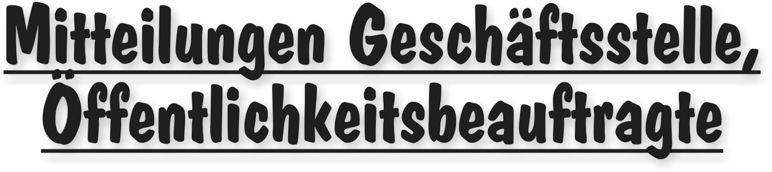 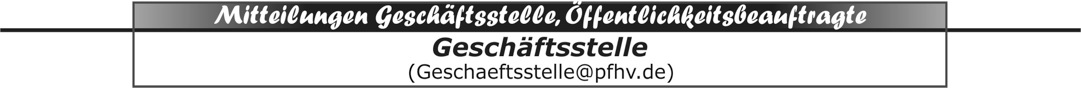 Erinnerung Rückmeldung Fragebogen Liebe Vereine! Wir möchten nochmal daran erinnern, den Euch zugesendeten Fragebogen zum Thema Handball in der Schule bis Samstag, 11.08.2017, zurückzuschicken. Ihr könnt diesen per Email (geschaeftsstelle@pfhv.de oder jan.willner@pfhv.de), per Fax (06324-82291) oder per Post(PfHV Geschäftsstelle, Am Pfalzplatz 11, 67454 Haßloch) zurücksenden.Der Zeitpunkt ist deswegen auch wichtig, weil das Thema auf der Klausurtagung des Präsidiums bearbeitet wird!|Jan Willner|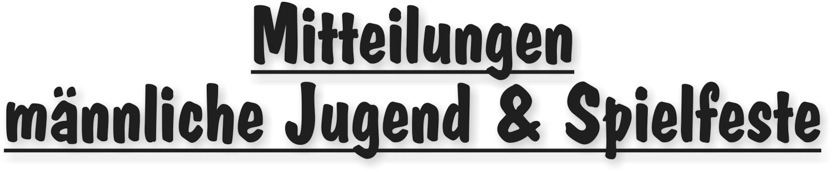 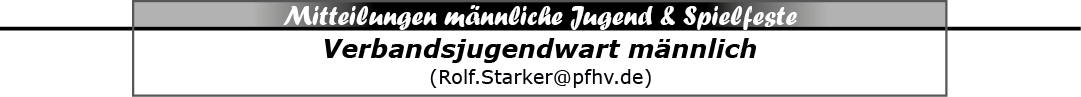 Spielplanänderungen JVLmABedingt durch die Neueinteilung der JSG Göllheim/Eisenberg in die JVLmA wurden von den jeweils betroffenen Mannschaften der Staffel die nachfolgenden Spieltermine gemeldet:Spiel-Nr.	Spieldatum/-zeit		Spielpaarung311006	10.09.2017, 12:15		TG Oggersheim311017	21./22./10.	2017			HSG Landau/Land (Termin fehlt noch)311034	25.11.2017, 14:15 		TV Dahn311038	13.01.2018, 17:00		JSG Bobenh-Roxh/Asselh/Kindenh311051	17.02.2018, 14:00		TuS Neuhofen311052	25.02.2018, 11:00		HSG Trifels311058	10.03.2018, 15:00		TSV Iggelheim311066	08.04.2018, 10:45		HSG Dudenhof/Schifferst 2JSG Göllheim/Eisenberg hat noch keine verbindliche Termine gemeldet.SIS-Eingabe erledigt. Bitte um Beachtung und Weitergabe an Trainer/Betreuer.|Rolf Starker|TrikotfarbenMeldeschluss für die Meldung der Trikotfarben an die jeweiligen Staffelleiter (oder en bloc an mich) ist, wie bereits im MB mitgeteilt, am31.08.2017.Danach eingehende Meldungen sind kostenpflichtig.Siehe Dfb Hallenrunde 2017/18 Ziff. 24.Trikotfarbe 1:	FeldspielerTrikotfarbe 2:	Torwart|Rolf Starker|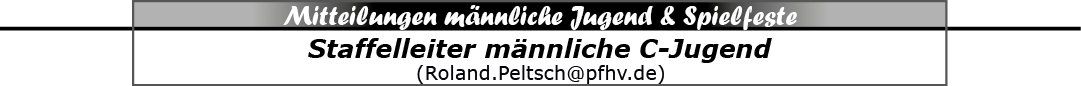 Werte SportfreundeIn eigener Sache:Ab Sonntag, den 13.08.2017 bis einschließlich Mittwoch, den 30.08.2017 bin ich weder per mail noch telefonisch erreichbar. Meine Vertretung während dieser Zeit übernimmt der Jugendwart männlich Rolf Starker. |Roland Peltsch|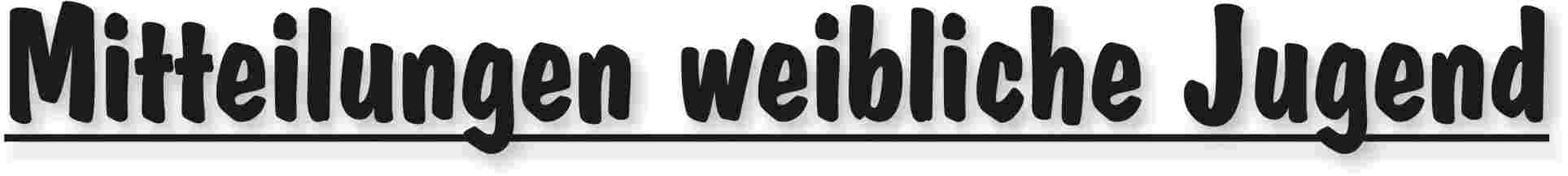 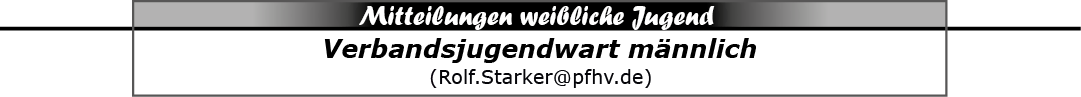 TrikotfarbenMeldeschluss für die Meldung der Trikotfarben an die jeweiligen Staffelleiter ist, wie bereits im MB mitgeteilt, am31.08.2017.Danach eingehende Meldungen sind kostenpflichtig.Siehe Dfb Hallenrunde 2017/18 Ziff. 24.Trikotfarbe 1:	FeldspielerTrikotfarbe 2:	Torwart|Rolf Starker|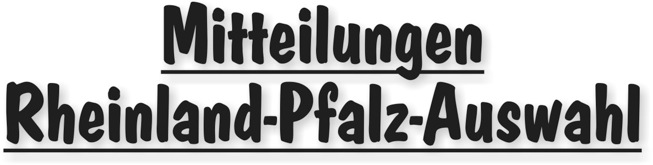 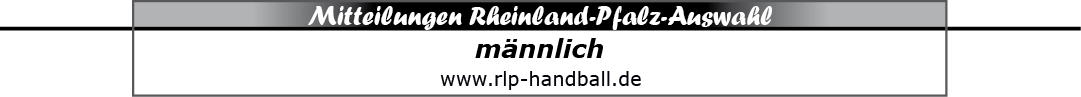 RLP-Stützpunkte Pfalzm2001 und m2002 Freitag,   18.08.2017 - 17:30 Uhr - Pfalzhalle HaßlochFreitag,   01.09.2017 - 17:30 Uhr - Pfalzhalle HaßlochSamstag, 09.09.2017 -  Landesjugendsportfest in Schweich	    nur m2002Freitag,   15.09.2017 - 17:30 Uhr - Pfalzhalle HaßlochFreitag,   29.09.2017 - 17:30 Uhr - Pfalzhalle HaßlochFreitag,   10.11.2017 - 17:30 Uhr - Pfalzhalle Haßlochm2002	Trainingsbeginn		17:30 Uhr 		Trainingsende		19:00 Uhrm2001	Trainingsbeginn		19:00 Uhr 		Trainingsende		20:30 Uhr|Rolf Starker|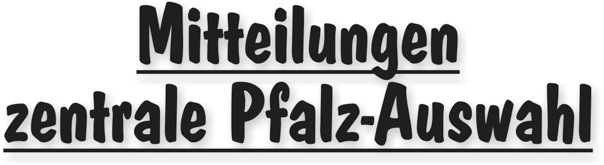 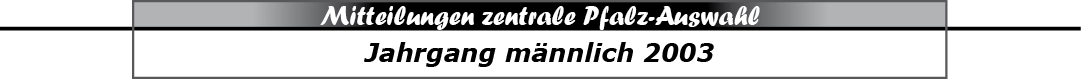 Termine bis Herbstferien 2017Mittwoch,	23.08.2017	- 17:30 - 20:30 Uhr - Pfalzhalle HaßlochMittwoch,	06.09.2017	- 17:30 - 20:30 Uhr - Pfalzhalle HaßlochMittwoch,	20.09.2017	- 17:30 - 20:30 Uhr - Pfalzhalle HaßlochMittwoch,	18.10.2017	- 17:30 - 20:30 Uhr - Pfalzhalle HaßlochMittwoch,	01.11.2017	-  Walter-Laubersheimer-Gedächtnis-TurnierMittwoch,	15.11.2017	- 17:30 - 20:30 Uhr - Pfalzhalle HaßlochMittwoch,	29.11.2017	- 17:30 - 20:30 Uhr - Pfalzhalle HaßlochMittwoch,	13.12.2017	- 17:30 - 20:30 Uhr - Pfalzhalle HaßlochÄnderungen der Termine werden bei den Trainingseinheiten angekündigt, im MB veröffentlicht und den Spielern ggf. per Mail mitgeteilt.|Rolf Starker|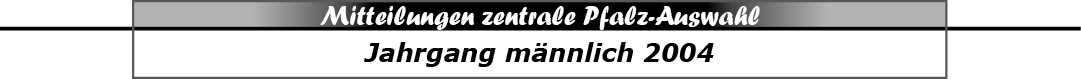 Termine bis Ende 2017Mittwoch,	16.08.2017	- 17:30 - 20:30 Uhr - Pfalzhalle HaßlochMittwoch,	30.08.2017	- 17:30 - 20:30 Uhr - Pfalzhalle HaßlochMittwoch,	13.09.2017	- 17:30 - 20:30 Uhr - Pfalzhalle HaßlochMittwoch,	27.09.2017	- 17:30 - 20:30 Uhr - Pfalzhalle HaßlochMittwoch,	25.10.2017	- 17:30 - 20:30 Uhr - Pfalzhalle HaßlochMittwoch,	08.11.2017	- 17:30 - 20:30 Uhr - Pfalzhalle HaßlochMittwoch,	06.12.2017	- 17:30 - 20:30 Uhr - Pfalzhalle HaßlochMittwoch,	20.12.2017	- 17:30 - 20:30 Uhr - Pfalzhalle HaßlochÄnderungen der Termine werden bei den Trainingseinheiten angekündigt, im MB veröffentlicht und den Spielern ggf. per Mail mitgeteilt.|Rolf Starker|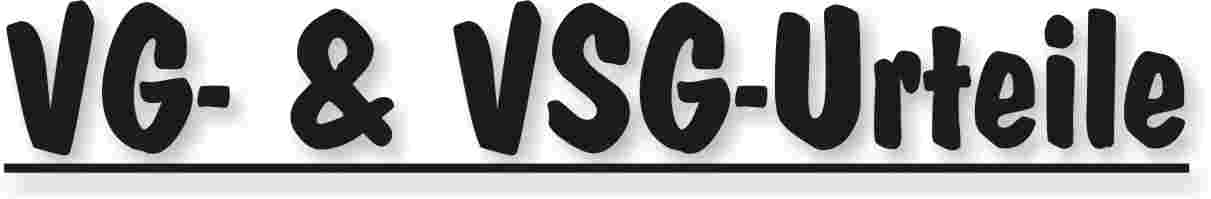 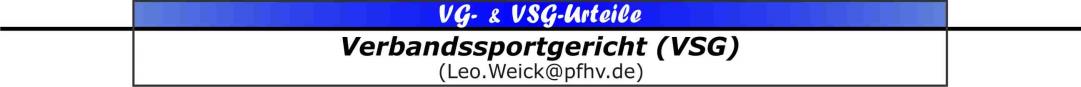 Urteil Nr.: 06/2017Einspruch des TV Offenbach gegen die Disqualifikation mit Bericht gegen den MV Thomas Bullinger im Freundschaftsspiel am 29.07.2017 zwischen TV Offenbach und der SG Ottersheim/Bellheim/Kuhardt/Zeiskam gem § 34 Abs. 3 RO, mit den Anträgen auf Aufhebung der Disqualifikation mit Bericht und der automatischen Sperre gem. § 17 Abs. 1 RO. Das VSG kam am 06.08.2017 im schriftlichen Verfahren in der BesetzungLeo Weick als Vorsitzender, Bernd Hoffman und Christian Röller als Beisitzer,zu folgendem Urteil:Dem Einspruch des TV Offenbach wird teilweise stattgegeben. Die von den Schiedsrichtern ausgesprochene Disqualifikation mit Bericht und die damit verbundene automatische Sperre nach § 17 Abs. 1 RO wird aufgehoben.Die eingezahlten Einspruchsgebühren von EUR 30,00, sind dem TV Offenbach zu erstatten.Der MV Thomas Bullinger wird wegen grob unsportlichem Verhalten gegen die Schiedsrichter gem. § 17 (5)d RO mit einer Geldstrafe von EUR 50,00 belegt.Die Kosten des Verfahrens gehen jeweils zur Hälfte zu Lasten des PfHV und des TV Offenbach.Sachverhalt: Beim Freundschaftsspiel am 29.07.2017 zwischen TV Offenbach und der SG Ottersheim/Bellheim/Kuhardt/Zeiskam in Offenbach, soll der MV Thomas Bullinger nach Aussage der Schiedsrichter im Spielbericht, zu ihnen gesagt haben: „Halte dochs Maul“. Dies ahndeten  die SR mit Disqualifikation mit Bericht. Im Einspruch des TV Offenbach wird diese Aussage jedoch bestritten und erklärt, dass der MV lediglich gesagt hätte: „Pfeift doch mal normal. Zudem führt der TV Offenbach aus: Dass selbst wenn die von den SR zitierten Worte gefallen wären, dies keine Beleidigung darstellen würde und schlimmstenfalls als eine grobe Unsportlichkeit gewertet werden könnte, also keine blaue Karte mit Bericht.Begründung: Das VSG kam nach Auswertung der Unterlagen zu der Erkenntnis, dass die von den Schiedsrichtern dem MV Thomas Bullinger von TV Offenbach zur Last gelegten Aussage, nicht zur Bestrafung mit Disqualifikation mit Bericht gerechtfertigt war. Eine Wertung als grobe Unsportlichkeit nach § 17 (5) d RO wäre in diesem Fall gerechtfertigt gewesen. Kosten: EUR 0,00					Gebühren: EUR 20,00Zusammen:  EUR 60,00 für den TV Offenbach, EUR 10,00 für den PfHVWeick			Hoffmann			RöllerRechtsmittelbelehrung: Siehe Seite 4 in diesem MB	|Leo Weick|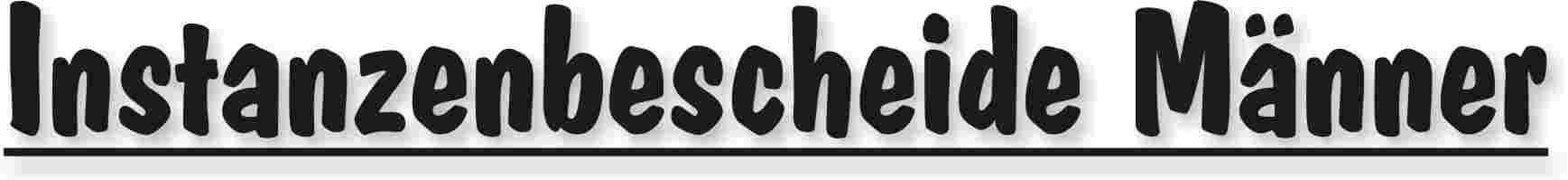 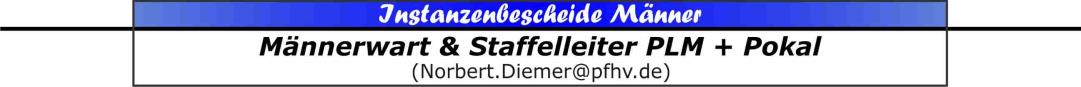 |Norbert Diemer|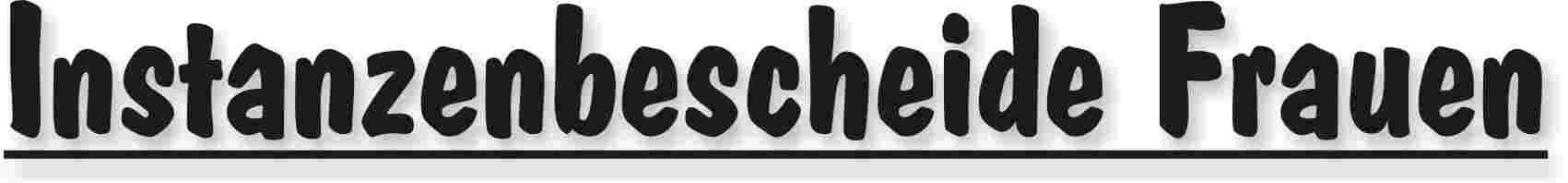 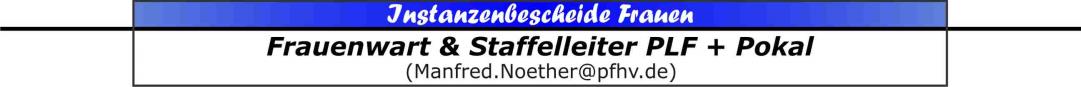 Aufhebung  InstanzenbescheidNachfolgender Instanzenbescheid wird wegen neuer Erkenntnisse  im vollem Umfang aufgehoben|Manfred Nöther|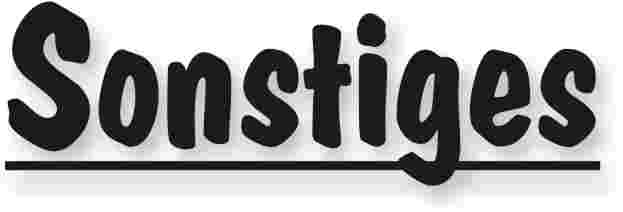 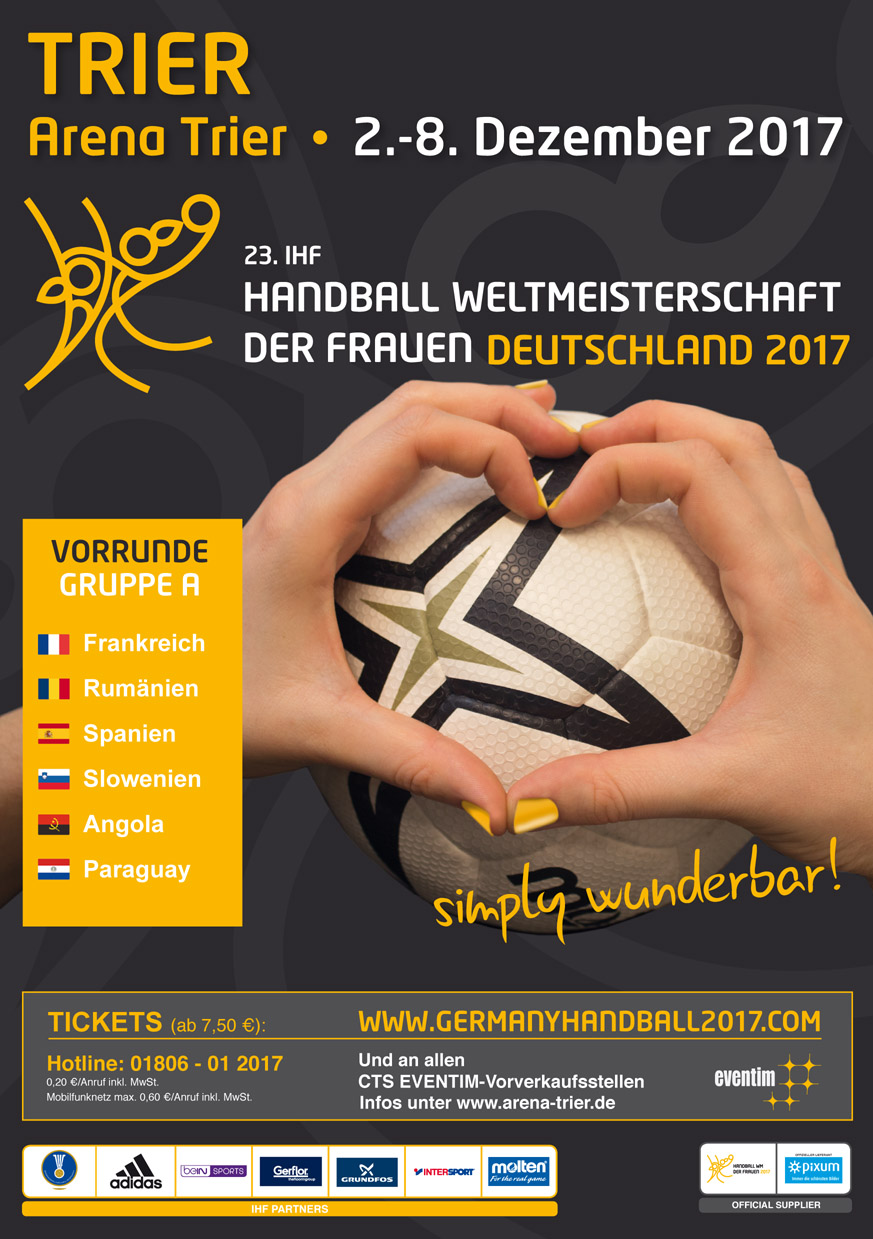 |Sandra Hagedorn|Liebe Freunde des Großfeldhandball,der Termin für das Treffen der Traditionsmannschaften, zum Gedenken an Alwin Welsch, findet am Sonntag den 03.09.2017, in Nußdorf statt. Wer teilnehmen möchte, soll sich bitte bei Volker Steiner per e-mail oder per Telefon melden.  (steiner.doris@t-online.de oder 0172 8412013). Der Ablauf wird wie in den vergangenen Jahren organisiert und die Wünsche für die Spielzeiten werden berücksichtigt. Der Rundenstart fällt dieses Jahr auf das gleiche Wochenende, aber wir hoffen trotzdem auf viele Zusagen.Mit sportlichem GrußVolker Steiner|Volker Steiner|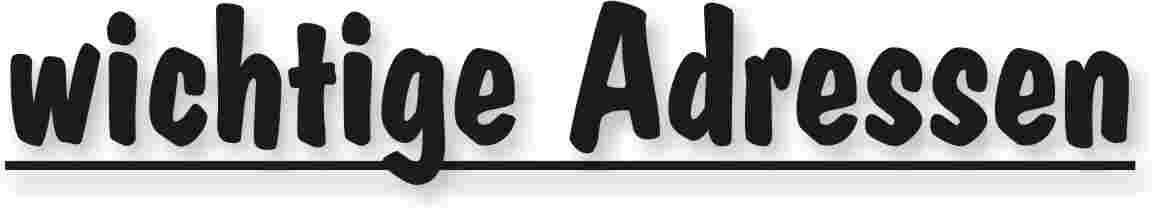 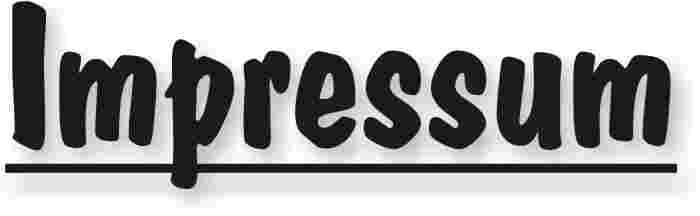 Veröffentlichung: Das Mitteilungsblatt (MB) des PfHV erscheint i.d.R. wöchentlich als online-Ausgabe. Die rechtsverbindliche Form ist das online-MB! Die gegen Aufpreis ggf. zusätzlich bestellten Print-MB sind ausschließlich ein Service. Folglich ist das Datum der online-Veröffentlichung (siehe Kopfzeile) ausschlaggebend. Das online-MB wird permanent als Download auf www.pfhv.de angeboten und satzungemäß zusätzlich versendet. Hierfür wird weiterhin der bekannte Newsletter verwendet. Achtung: Ob oder welche Adressen im Newslettersystem eingetragen werden, sprich wer das MB per Newsletter erhält, bestimmt eigenverantwortlich jeder Verein. Jeder Verein kann permanent beliebig viele E-Mail-Adressen eintragen und jederzeit wieder löschen. Den Newsletter finden Sie unter dem Direktlink: www.Newsletter.pfhv.de Verantwortung: Verantwortlich für die Zusammenstellung sind die Öffentlichkeitsbeauftragten des PfHV (Britta Flammuth  & Martin Thomas), für den Inhalt der jeweilige Unterzeichner / Autor. Kosten / Abonnement / Kündigung:Mitglieder sind (§ 6 Abs. 2 der Satzung) verpflichtet, das amtliche Mitteilungsblatt (MB) digital zu beziehen, also nicht mehr auf dem Postweg. Der Jahresbezugspreis für die online-Version beträgt pro Verein pauschal 50,00 € ohne MWSt.; es können beliebig viele Empfänger des digitalen MB ins Newslettersystem (www.Newsletter.pfhv.de) eingetragen werden. Die zusätzlich zum online-MB gegen Aufpreis bestellten Print-Exemplare können bis 15.05. zum 30.06. bzw. bis 15.11. zum 31.12. gekündigt werden. Redaktionsschluss / Meldestelle:Redaktionsschluss ist für E-Mails an die Öffentlichkeitsbeauftragten mittwochs um 17 Uhr, für Faxe/Anrufe/… an die Geschäftsstelle mittwochs um 9 Uhr. Die Öffentlichkeitsbeauftragten können nur Infos per E-Mail und in der Formatvorlage für das MB bearbeiten. Faxe/Anrufe/… bitte an die Geschäftsstelle. Bei Fragen: MBpfhv.de  oder  Geschaeftsstellepfhv.de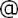 Haftungsausschluss:Bei Nichterscheinen infolge höherer Gewalt entfällt die Lieferpflicht und ein Anspruch auf Rückerstattung des Bezugspreises besteht nicht. 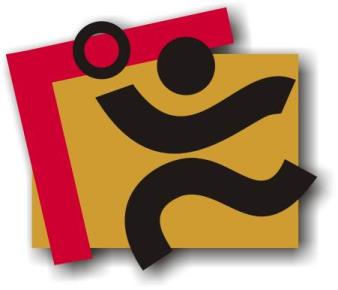 TerminkalenderSeite 3RechtsmittelbelehrungSeite 4Mitteilungen / Infos:Mitteilungen / Infos:Mitteilungen / Infos:Mitteilungen Präsidium Seite 5Mitteilungen Geschäftsstelle, ÖffentlichkeitsbeauftragteSeite 8Mitteilungen Verwaltungssystem Phoenix II–Mitteilungen Passstelle–Mitteilungen allgemein –Mitteilungen Erdinger Alkoholfrei Pfalzpokal –Mitteilungen Männer –Mitteilungen Frauen–Mitteilungen Pfalzgas-Cup–Mitteilungen männliche Jugend & SpielfesteSeite 9Mitteilungen weibliche JugendSeite 11Mitteilungen Talentförderung Rheinland-Pfalz-AuswahlSeite 12Mitteilungen Talentförderung Pfalz-AuswahlSeite 13Mitteilungen Talentförderung Auswahlstützpunkte Pfalz–Mitteilungen Jugendsprecher–Mitteilungen Schiedsrichter & Zeitnehmer/Sekretär–Mitteilungen Spieltechnik–Urteile:Urteile:Urteile:VG- & VSG-UrteileSeite 15Instanzenbescheide: fehlende Spielausweise–Instanzenbescheide: Männer Seite 17Instanzenbescheide: FrauenSeite 18Instanzenbescheide: männliche Jugend & Spielfeste–Instanzenbescheide: weibliche Jugend–Instanzenbescheide: Schiedsrichter–Spielverlegungen –SonstigesSeite 20wichtige AdressenSeite 22ImpressumSeite 23TagDatumvonbisVeranstaltung (Pfälzer Handball-Verband)Fr11.08.17Ferien Rheinland-Pfalz: Sommerferien (Ende)Sa12.08.1710:00Schulung "Elektronischer Spielbericht" in  Mutterstadt (TSG Halle)Mo14.08.1717:3020:30Auswahl (zentral): w2004 Training in Haßloch (LLZ Haßloch)Di15.08.1718:30Schulung "Elektronischer Spielbericht" in Thaleischweiler (TVT-Turnerheim)Di15.08.1720:00Schulung "Elektronischer Spielbericht" in Thaleischweiler (TVT-Turnerheim)Mi16.08.1717:3020:30Auswahl (zentral): m2004 Training in Haßloch (LLZ Haßloch)Mi16.08.1719:00Schulung "Elektronischer Spielbericht" in Maxdorf (Clubhaus ASV)Fr18.08.17Klausurtagung Präsidium (LLZ Haßloch)Fr18.08.1717:0020:00RLP-Auswahl: Stützpunkttraining m01+02 (LLZ Haßloch)Sa19.08.179:0013:00PfHV-Auswahlstützpunkte männlich und weiblich (div. Orte, siehe Homepage)Sa19.08.1710:00Schulung "Elektronischer Spielbericht" in  Mutterstadt (TSG Halle)Sa19.08.17Klausurtagung Präsidium (LLZ Haßloch)Mi23.08.1717:3020:30Auswahl (zentral): m2003 Training in Haßloch (LLZ Haßloch)Mi23.08.1719:00Schulung "Elektronischer Spielbericht" in Maxdorf (ASV Maxdorf)Fr25.08.1717:3020:30RLP-Auswahl: Stützpunkttraining w01-03 (LLZ Haßloch)Fr25.08.1718:00Schulung "Elektronischer Spielbericht" in Lingenfeld (Goldberghallte)Fr25.08.1720:30Schulung "Elektronischer Spielbericht" in Lingenfeld (Goldberghallte)Sa26.08.1710:00Schulung "Elektronischer Spielbericht" in  Mutterstadt (TSG Halle)Sa26.08.17Pfalzgas-Cup Vorrunde mB und wB-JugendSo27.08.17Pfalzgas-Cup Vorrunde mC und wC-JugendMo28.08.1717:3020:30Auswahl (zentral): w2004 Training in Haßloch (LLZ Haßloch)Mi30.08.1717:3020:30Auswahl (zentral): m2004 Training in Haßloch (LLZ Haßloch)Fr01.09.1717:0020:00RLP-Auswahl: Stützpunkttraining m01+02(LLZ Haßloch)Sa02.09.179:0013:00PfHV-Auswahlstützpunkte männlich und weiblich (div. Orte, siehe Homepage)Mi06.09.1717:3020:30Auswahl (zentral): m2003 Training in Haßloch (LLZ Haßloch)Mo11.09.1717:3020:30Auswahl (zentral): w2004 Training in Haßloch (LLZ Haßloch)Mi13.09.1717:3020:30Auswahl (zentral): m2004 Training in Haßloch (LLZ Haßloch)Fr15.09.1717:3020:30RLP-Auswahl: Stützpunkttraining w01-02 (LLZ Haßloch)Sa16.09.179:0013:00PfHV-Auswahlstützpunkte männlich und weiblich (div. Orte, siehe Homepage)Mi20.09.1717:3020:30Auswahl (zentral): m2003 Training in Haßloch (LLZ Haßloch)Fr22.09.1717:3020:30RLP-Auswahl: Stützpunkttraining w01-03 (LLZ Haßloch)Mo25.09.1717:3020:30Auswahl (zentral): w2004 Training in Haßloch (LLZ Haßloch)Mi27.09.1717:3020:30Auswahl (zentral): m2004 Training in Haßloch (LLZ Haßloch)Fr29.09.1717:0020:00RLP-Auswahl: Stützpunkttraining m01+02 (LLZ Haßloch)So01.10.17Pfalzgas-Cup Zwischenrunde mB und wB-JugendGeldstrafen, Gebühren, Unkosten aus diesem MBGeldstrafen, Gebühren und Unkosten aus Bescheiden/Urteilen aus diesem MB werden im Nachhinein vierteljährlich mit Rechnung angefordert. Aufgrund dieser MB-Veröffentlichung bitte -KEINE- Zahlung leisten!Geldstrafen, Gebühren und Unkosten aus Bescheiden/Urteilen aus diesem MB werden im Nachhinein vierteljährlich mit Rechnung angefordert. Aufgrund dieser MB-Veröffentlichung bitte -KEINE- Zahlung leisten!Geldstrafen, Gebühren und Unkosten aus Bescheiden/Urteilen aus diesem MB werden im Nachhinein vierteljährlich mit Rechnung angefordert. Aufgrund dieser MB-Veröffentlichung bitte -KEINE- Zahlung leisten!Nr.110-03/17betroffenbetroffenbetroffenSVF LudwigshafenSVF LudwigshafenSp-Nr.M-SpielM-SpielM-SpielSp-DatumLigaLigaLigaBKMBKMGrundAbmelden der Männer Mannschaft aus der BKMAbmelden der Männer Mannschaft aus der BKMAbmelden der Männer Mannschaft aus der BKMAbmelden der Männer Mannschaft aus der BKMAbmelden der Männer Mannschaft aus der BKMAbmelden der Männer Mannschaft aus der BKM§§§ 25.1    Ziff. 14  RO§ 25.1    Ziff. 14  ROBeweisBeweisBeweisMail vom 12.07.17  von J. BauerSperre~~~~~~~~~~~~~~~~~~Geldstrafe100 €Bemer-kung:Bemer-kung:Gebühr10 €Bemer-kung:Bemer-kung:Summe110 €Bemer-kung:Bemer-kung:HaftenderSVF LudwigshafenSVF LudwigshafenSVF LudwigshafenSVF LudwigshafenSVF LudwigshafenSVF LudwigshafenGeldstrafen, Gebühren und Unkosten aus Bescheiden/Urteilen aus diesem MB werden im Nachhinein vierteljährlich mit Rechnung angefordert. Aufgrund dieser MB-Veröffentlichung bitte -KEINE- Zahlung leisten!Nr.201-06/17betroffenTSG HaßlochTSG HaßlochTSG HaßlochSp-Nr.023F-SpielTSG Haßloch- HSG Lingenfeld-SchwegenheimTSG Haßloch- HSG Lingenfeld-SchwegenheimTSG Haßloch- HSG Lingenfeld-SchwegenheimSp-Datum08.07.17LigaGrundKein ESBKein ESBKein ESBKein ESBKein ESB§§Dfb 2017-18§ 14BeweisSISSISSISSperrelängstens:Geldstrafe20 €Bemer-kung:In allen Spielklassen (außer F-Jugend, Minis und Hobbyrunde) ist der elektronische Spielbericht zu verwenden. Dies gilt auch für Pokalspiele und Freundschaftsspiele (Vorbereitungsspiele, Trainingsspiele, usw.).In allen Spielklassen (außer F-Jugend, Minis und Hobbyrunde) ist der elektronische Spielbericht zu verwenden. Dies gilt auch für Pokalspiele und Freundschaftsspiele (Vorbereitungsspiele, Trainingsspiele, usw.).In allen Spielklassen (außer F-Jugend, Minis und Hobbyrunde) ist der elektronische Spielbericht zu verwenden. Dies gilt auch für Pokalspiele und Freundschaftsspiele (Vorbereitungsspiele, Trainingsspiele, usw.).Gebühr10 €Bemer-kung:In allen Spielklassen (außer F-Jugend, Minis und Hobbyrunde) ist der elektronische Spielbericht zu verwenden. Dies gilt auch für Pokalspiele und Freundschaftsspiele (Vorbereitungsspiele, Trainingsspiele, usw.).In allen Spielklassen (außer F-Jugend, Minis und Hobbyrunde) ist der elektronische Spielbericht zu verwenden. Dies gilt auch für Pokalspiele und Freundschaftsspiele (Vorbereitungsspiele, Trainingsspiele, usw.).In allen Spielklassen (außer F-Jugend, Minis und Hobbyrunde) ist der elektronische Spielbericht zu verwenden. Dies gilt auch für Pokalspiele und Freundschaftsspiele (Vorbereitungsspiele, Trainingsspiele, usw.).Summe30€Bemer-kung:In allen Spielklassen (außer F-Jugend, Minis und Hobbyrunde) ist der elektronische Spielbericht zu verwenden. Dies gilt auch für Pokalspiele und Freundschaftsspiele (Vorbereitungsspiele, Trainingsspiele, usw.).In allen Spielklassen (außer F-Jugend, Minis und Hobbyrunde) ist der elektronische Spielbericht zu verwenden. Dies gilt auch für Pokalspiele und Freundschaftsspiele (Vorbereitungsspiele, Trainingsspiele, usw.).In allen Spielklassen (außer F-Jugend, Minis und Hobbyrunde) ist der elektronische Spielbericht zu verwenden. Dies gilt auch für Pokalspiele und Freundschaftsspiele (Vorbereitungsspiele, Trainingsspiele, usw.).HaftenderTSG HaßlochTSG HaßlochTSG HaßlochTSG HaßlochTSG HaßlochNr.201-10/17betroffenHSG Lingenfeld/SchwegenheimHSG Lingenfeld/SchwegenheimHSG Lingenfeld/SchwegenheimSp-Nr.F-SpielTSV Kandel – HSG Lingenfeld/SchwegenheimTSV Kandel – HSG Lingenfeld/SchwegenheimTSV Kandel – HSG Lingenfeld/SchwegenheimSp-Datum06.08.17LigaGrundAbsage FreundschaftsspielAbsage FreundschaftsspielAbsage FreundschaftsspielAbsage FreundschaftsspielAbsage Freundschaftsspiel§§Dfb 2017-18§ 5Beweis Mail 02.08.17 Mail 02.08.17 Mail 02.08.17Sperrelängstens:Geldstrafe10 €Bemer-kung:SR Fleck/Köhler waren eingeteiltSR Fleck/Köhler waren eingeteiltSR Fleck/Köhler waren eingeteiltGebühr10 €Bemer-kung:SR Fleck/Köhler waren eingeteiltSR Fleck/Köhler waren eingeteiltSR Fleck/Köhler waren eingeteiltSumme20€Bemer-kung:SR Fleck/Köhler waren eingeteiltSR Fleck/Köhler waren eingeteiltSR Fleck/Köhler waren eingeteiltHaftenderHSG Lingenfeld/SchwegenheimHSG Lingenfeld/SchwegenheimHSG Lingenfeld/SchwegenheimHSG Lingenfeld/SchwegenheimHSG Lingenfeld/SchwegenheimNr.201-11/17betroffenVTV MundenheimVTV MundenheimVTV MundenheimSp-Nr.F-SpielSG O-B-K-Z vs. VTV MundenheimSG O-B-K-Z vs. VTV MundenheimSG O-B-K-Z vs. VTV MundenheimSp-Datum13.08.17LigaGrundAbsage FreundschaftsspielAbsage FreundschaftsspielAbsage FreundschaftsspielAbsage FreundschaftsspielAbsage Freundschaftsspiel§§Dfb 2017-18§ 5Beweis Mail 08.08.17 Mail 08.08.17 Mail 08.08.17Sperrelängstens:Geldstrafe10 €Bemer-kung:SR Messemer/Reichling waren eingeteiltSR Messemer/Reichling waren eingeteiltSR Messemer/Reichling waren eingeteiltGebühr10 €Bemer-kung:SR Messemer/Reichling waren eingeteiltSR Messemer/Reichling waren eingeteiltSR Messemer/Reichling waren eingeteiltSumme20€Bemer-kung:SR Messemer/Reichling waren eingeteiltSR Messemer/Reichling waren eingeteiltSR Messemer/Reichling waren eingeteiltHaftenderVTV MundenheimVTV MundenheimVTV MundenheimVTV MundenheimVTV MundenheimNr.201-12/17betroffenHSG Dudenhofen/SchifferstadtHSG Dudenhofen/SchifferstadtHSG Dudenhofen/SchifferstadtSp-Nr.F-SpielHSG Dudenhofen/Schiff.- TSV IggelheimHSG Dudenhofen/Schiff.- TSV IggelheimHSG Dudenhofen/Schiff.- TSV IggelheimSp-Datum05.08.17LigaGrundEinsatz nicht Spielberechtigter Spielerin Rupprecht Simone (PassNr. 171079 für TV Schwegenheim) in oben aufgeführten SpielEinsatz nicht Spielberechtigter Spielerin Rupprecht Simone (PassNr. 171079 für TV Schwegenheim) in oben aufgeführten SpielEinsatz nicht Spielberechtigter Spielerin Rupprecht Simone (PassNr. 171079 für TV Schwegenheim) in oben aufgeführten SpielEinsatz nicht Spielberechtigter Spielerin Rupprecht Simone (PassNr. 171079 für TV Schwegenheim) in oben aufgeführten SpielEinsatz nicht Spielberechtigter Spielerin Rupprecht Simone (PassNr. 171079 für TV Schwegenheim) in oben aufgeführten Spiel§§RO §20BeweisSpielberichtSpielberichtSpielberichtSperre2 Meisterschaftsspiele2 Meisterschaftsspiele2 Meisterschaftsspielelängstens:GeldstrafeBemer-kung:Gebühr10 €Bemer-kung:Summe10 €Bemer-kung:HaftenderHSG Dudenhofen/SchifferstadtHSG Dudenhofen/SchifferstadtHSG Dudenhofen/SchifferstadtHSG Dudenhofen/SchifferstadtHSG Dudenhofen/SchifferstadtFriedhelm Jakob(Präsident)Achim Hammer(Vizepräsident Organisation & Entwicklung)Siegmundweg 5, 67069 LudwigshafenE-Mail: Friedhelm.Jakobpfhv.deTel.: 0621 - 68585354Mobil: 0173 - 6075029Fax: 0621 - 68554107Ostpreußenstraße 16, 67165 WaldseeE-Mail: Achim.Hammerpfhv.deTel.:  06236 - 1833Josef Lerch(Vizepräsident Spieltechnik)Manfred Köllermeyer(Vizepräsident Recht)Theodor-Heuss-Str. 17,  76877 Offenbach E-Mail: Josef.Lerchpfhv.deTel.:  06348 - 7100Mobil: 0170 - 7526586Fax:  06348 - 7846Mozartstr. 15, 66976 RodalbenE-Mail: Manfred.Koellermeyer@pfhv.deTel.: 06331-10286Mobil: 0176-55044051Fax: 06331-75544Christl Laubersheimer(Vizepräsidentin Jugend)Adolf Eiswirth(Vizepräsident Finanzen)Im Kirchfeld 11, 67435 NeustadtE-Mail: Christl.Laubersheimerpfhv.deTel:  06327 - 9769877Fax: 06327 - 9769878Schraudolphstr. 13, 67354 Römerberg E-Mail: Adolf.Eiswirthpfhv.deTel.:  06232 - 84945Fax:  06232 - 7359808Rainer Krebs(Vizepräsident Lehrwesen)Marcus Altmann(Schiedsrichterwart)Dr.-Rieth-Str. 9, 67354 RömerbergE-Mail: Rainer.Krebspfhv.deTel.:  06232 - 74418Carl-Bosch-Str. 98,  67063 Ludwigshafen E-Mail: Marcus.Altmannpfhv.deMobil: 0173 - 2735857Norbert Diemer(Männerwart)Manfred Nöther(Frauenwart)Hinterstr. 92, 67245 LambsheimE-Mail: Norbert.Diemerpfhv.deTel:  06233 - 53131 Mobil: 0177 - 2360619Fax: 06233- 3534183 Im Vogelsang 75, 76829 LandauE-Mail: Manfred.Noetherpfhv.deTel.:  06341 - 83690Rolf Starker(Verbandsjugendwart männlich)Martina Benz(Verbandsjugendwartin weiblich)Kettelerstr. 7, 67165 WaldseeE-Mail: Rolf.Starkerpfhv.deTel:  06236 - 415318Fax: 06236 - 415319Birnbaumweg 1, 76756 BellheimE-Mail: Martina.Benzpfhv.deMobil: 0177-3312712Sandra Hagedorn(Geschäftsstelle)Ewald Brenner(Passstelle)Pfälzer Handball-VerbandAm Pfalzplatz 11, 67454 HaßlochE-Mail: Geschaeftsstellepfhv.deTel.: 06324 - 981068Fax: 06324 - 82291Weinbietstr. 9, 67259 HeuchelheimE-Mail: Ewald.Brennerpfhv.deTel.: 06238 - 929219Mobil: 0171 - 4753334Fax: 06238 - 4529